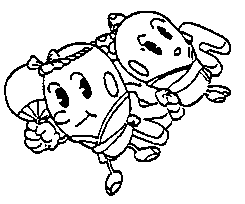 オッコウ祭りは今年で３３回を迎えます。これもひとえにイベントを盛り上げていただく参加者の皆様おかげでございます。今年は７月３０日（土）に開催が決定しました！また、メイン会場は富士見グリーンカルチャーセンター周辺となり、特設ステージはグリーンカルチャーセンター内に設置します。ステージイベントに参加して日頃の成果を発表しませんか？参加希望の方は、５月３０日日（月）までに裏面の企画書を事務局までファクシミリまたはe-mailで提出してください。e-mailの場合は商工会ＨＰから企画書をダウンロードできます。（facsimile　0266-62-5644　　e-mail　fujimitw@po15.lcv.ne.jp）１．開催日：平成２８年７月３０日（土）２．時　　間：正午～午後５時３０分ごろまで（ステージイベント開催時間）３．場所：富士見グリーンカルチャーセンター特設ステージ４．申込〆切：平成２８年５月３０日（月）（〆切厳守）留意事項①　ご提出いただいた企画書は、イベント企画委員会で協議し、必要に応じて内容・時間等で調整をお願いすることがありますので、予めご了承ください。②　企画書の出演時間については、必ずご記入ください。③　企画書の申し込み期限を必ず守ってください。④　詳細につきましては、代表者会議で報告いたします。（７月開催上旬予定）富士見OKKOHイベント企画委員会ステージイベント部会第３３回富士見OKKOHステージイベント企画書（富士見町商工会　Ｆａｘ　０２６６－６２－５６４４）希望出演時間は必ずご記入ください。上記の個人情報は富士見OKKOHについてのみ利用し、他の目的では使用いたしません。◆チラシ原稿依頼書下記チラシ原稿の記入をお願いいたします。（ＰＲ用チラシにそのまま掲載いたします）申込み〆切り：平成２８年５月３０日（月）　応募多数の場合は抽選とさせていただきますので、ご理解よろしくお願いいたします。【企画書提出先】富士見町商工会館内　富士見OKKOH実行委員会事務局　　　　　　　　　　 諏訪郡富士見町落合１００７８－１（ＴＥＬ：０２６６－６２－２３７３、ＦＡＸ：０２６６－６２－５６４４）団体名代表者名担当者名代表者ご住所担当者ご住所代表者電話番号（　　　　）　　－担当者電話番号（　　　　）　　－代表者ＦＡＸ番号（　　　　）　　－担当者ＦＡＸ番号（　　　　）　　－代表者携帯番号（　　　　）　　－　　　　　　　　　　　　　　担当者携帯番号（　　　　）　　－出演内容希望出演時間　約　　　　　　　　分（準備、片付けを含みます）　約　　　　　　　　分（準備、片付けを含みます）　約　　　　　　　　分（準備、片付けを含みます）通信欄チラシ原稿チラシ原稿出演団体名内容（２０字以内）